ҠАРАР     	                                                                     РЕШЕНИЕ«18» декабрь 2020 й.              № 90                 «18» декабря 2020 г.О внесении изменений  в  Правила землепользования и застройки сельского поселения Кандринский сельсовет муниципального района  Туймазинский район Республики Башкортостан, утвержденные решением Совета сельского поселения Кандринский сельсовет муниципального района  Туймазинский район Республика Башкортостан № 96 от 24.11.2016 годаВ соответствии со ст. 33 Градостроительного кодекса Российской Федерации, Федеральным законом от 23.06.2014 года №171-ФЗ «О внесении изменений в Земельный кодекс Российской Федерации  и отдельные законодательные акты Российской Федерации», в целях приведения в соответствии с Приказом Министерства экономического развития Российской Федерации от 01.09.2014 года № 540 «Об утверждении классификатора видов разрешенного использования земельных участков», а также в целях  соблюдения прав человека на благоприятные условия жизнедеятельности, прав и законных интересов правообладателей объектов недвижимости и поддержания санитарного благополучия населенных пунктов сельского поселения Кандринский сельсовет муниципального района Туймазинский район Республики Башкортостан, Совет сельского поселения Кандринский сельсовет муниципального района Туймазинский район Республики Башкортостан РЕШИЛ:1.Внести изменения в п. 42.1 ст. 42 изложив  в следующей редакции:"Зона Ж-1: – для индивидуального жилого дома, пригодного для постоянного проживания, высотой не выше трех этажей, выращивания плодовых, ягодных, овощных, бахчевых или иных декоративных либо сельскохозяйственных культур; размещения индивидуальных гаражей и подсобных сооружений; –для блокированной застройки (жилого дом с количеством этажей не более чем три, состоящие из нескольких блоков, количество которых не превышает десять и каждый из которых предназначен для проживания одной семьи, имеет общую стену (общие стены) без проемов с соседним блоком или соседними блоками, расположен на отдельном земельном участке или имеет выход на территорию общего пользования);- для ведения личного подсобного хозяйства с размещением жилого дома, не предназначенного для раздела на квартиры (дома, пригодные для постоянного проживания и высотой не выше трех надземных этажей); для производства сельскохозяйственной продукции, не требующей организации санитарно-защит-ных зон; размещения гаража и иных вспомогательных сооружений; содержания сельскохозяйственных животных.Зона Ж-2:– для застройки зданиями средней этажности (многоквартирной, блокированной, секционной).– для многоэтажной застройки многоквартирными жилыми домами выше 6 этажей.2. В п. 42.5 ст. 42 внести изменения и изложить в следующей редакции:"1. Назначение рекреационных зон:Зона «Р-1»- зона сельских парков, лесопарков, скверов, бульваров (земли общего пользования) - для зеленых насаждений и объектов активного отдыха, предназначена для организации парков, лесопарков, скверов, бульваров, используемых в целях кратковременного отдыха, проведения досуга населения.Зона «Р-2» - зона лесов и отдыха- для пассивного отдыха, объектов здравоохранения; для размещения учреждений рекреационно-оздоровительного назначения, объектов санаторно-курортного лечения, отдыха и туризма, а также обслуживающих объектов, вспомогательных по отношению к основному назначению зоны".3. В статью 48 внести изменения и  изложить в следующей редакции: "48.1 Жилые зоны – (Ж)Назначение жилых зон:Зона «Ж-1»: – для индивидуального жилого дома, пригодного для постоянного проживания, высотой не выше трех этажей, выращивания плодовых, ягодных, овощных, бахчевых или иных декоративных либо сельскохозяйственных культур; размещения индивидуальных гаражей и подсобных сооружений; –для блокированной застройки (жилого дом с количеством этажей не более чем три, состоящие из нескольких блоков, количество которых не превышает десять и каждый из которых предназначен для проживания одной семьи, имеет общую стену (общие стены) без проемов с соседним блоком или соседними блоками, расположен на отдельном земельном участке или имеет выход на территорию общего пользования);- для ведения личного подсобного хозяйства с размещением жилого дома, не предназначенного для раздела на квартиры (дома, пригодные для постоянного проживания и высотой не выше трех надземных этажей); для производства сельскохозяйственной продукции, не требующей организации санитарно-защитных зон; размещения гаража и иных вспомогательных сооружений; содержания сельскохозяйственных животных.Зона «Ж-2»:– для застройки зданиями средней этажности (многоквартирной, блокированной, секционной).– для многоэтажной застройки многоквартирными жилыми домами выше 6 этажей.В жилых зонах допускается размещение жилых помещений различного вида и обеспечение проживания в них. К жилой застройке относятся здания (помещения в них), предназначенные для проживания человека, за исключением зданий (помещений), используемых:- с целью извлечения предпринимательской выгоды из предоставления жилого помещения для временного проживания в них (гостиницы, дома отдыха);- для проживания с одновременным осуществлением лечения или социального обслуживания населения (санатории, дома ребенка, дома престарелых, больницы);- как способ обеспечения непрерывности производства (вахтовые помещения, служебные жилые помещения на производственных объектах);- как способ обеспечения деятельности режимного учреждения (казармы, караульные помещения, места лишения свободы, содержания под стражей).Содержание данного вида разрешенного использования включает в себя содержание видов разрешенного использования, с кодами 2.1-2.5, 2.7 Классификатора видов разрешенного использования земельных участков, утвержденного Приказом Министерства экономического развития РФ от 01.09.2014г. № 540.В жилых зонах допускается размещение, как видов разрешенного (основного, условного, либо вспомогательного) использования следующих объектов недвижимости: - отдельно стоящие, встроенные или пристроенные объекты повседневного спроса – социального, - коммунально-бытового назначения, - объекты здравоохранения;- объекты дошкольного, начального общего и среднего (полного) общего образования;- культовые здания;- стоянки автомобильного транспорта, гаражи, объекты инженерной инфраструктуры; - объекты, связанные с проживанием граждан и не оказывающие негативное воздействие на окружающую среду.48.2 Общественно-деловая зонаНазначение общественно-деловой зоны «ОД»:– для широкого спектра коммерческих и обслуживающих функций застройки, формирующей центры районного и местного значения, включающие объекты социального, культурного, спортивного назначений;- для размещения объектов здравоохранения, культуры, торговли, общественного питания, социального и коммунально-бытового обслуживания, предпринимательской деятельности, образовательных учреждений среднего профессионального и высшего профессионального образования, административных, научно-исследовательских учреждений, культовых зданий, объектов делового, финансового назначения, иных объектов, связанных с обеспечением жизнедеятельности граждан.В общественно-деловой зоне допускается размещение как видов разрешенного (основного, условного, либо вспомогательного) использования следующих объектов недвижимости: - жилые дома, гостиницы;- отдельно стоящие, встроенные или пристроенные объекты повседневного спроса – социального, коммунально-бытового назначения;- объекты дошкольного, начального общего и среднего (полного) общего образования;- стоянки автомобильного транспорта, подземные и многоэтажные гаражи, паркинги, инженерная инфраструктура.48.3 Зона транспорта (Т)Назначение зоны транспорта «Т-1»:– для размещения объектов инженерно-транспортной инфраструктуры. Видами разрешенного использования в зоне транспорта являются:- объекты воздушного транспорта;- объекты железнодорожного транспорта;- объекты водного транспорта;- объекты автомобильного транспорта;- линейные объекты и сооружения;- сооружения для хранения транспортных средств;- автотранспортные предприятия;- гаражи индивидуальных легковых автомобилей;- предприятия автосервиса;- сооружения и коммуникации трубопроводного транспорта.Сооружения для хранения автотранспортных средств могут включаться в иные территориальные зоны как условно разрешенные либо вспомогательные виды использования в соответствие с требованиями действующих санитарных норм и технических регламентов.Инженерно-технические объекты, сооружения и коммуникации: - объекты электро-теплоснабжения: тепловые электроцентрали (ПГУ-ТЭЦ, ТЭЦ),котельные, бойлерные, центральные распределительные подстанции (ЦРП), распределительные подстанции (РП), трансформаторные подстанции (ТП), линейные объекты (ЛЭП, кабели, теплотрассы, и т.д.);- объекты водоснабжения, водоотведения: водозаборы, резервуары для хранения воды, насосные станции водоснабжения, канализационные насосные станции, очистные сооружения, линейные объекты (инженерные коммуникации водоснабжения, водоотведения);- объекты газообеспечения: газораспределительные станции (ГРС), газораспределительные пункты (ГРП),линейные объекты (инженерные коммуникации газоснабжения);- объекты телефонизации и предприятия связи: автоматические телефонные станции, антенны, башни сотовой радиорелейной и спутниковой связи.Сооружения инженерно-технической инфраструктуры могут включаться в иные территориальные зоны как основные разрешенные либо вспомогательные виды использования в соответствие с требованиями действующих санитарных норм и технических регламентов. 48.4  Производственные зоны (П)Размещение, проектирование, строительство и эксплуатация вновь строящихся, реконструируемых и действующих промышленных объектов и производств, объектов транспорта, связи, сельского хозяйства, энергетики, опытно-экспериментальных производств, объектов коммунального назначения, спорта, торговли, общественного питания и др., являющихся источниками воз-действия на среду обитания и здоровье человека регламентируется требованиями новой редакцией санитарно-эпидемиологических правил и нормативов СанПиН 2.2.1./2.1.1.1200-03 «Санитарно-защитные зоны и санитарная классификация предприятий, сооружений и иных объектов», утвержденных Постановлением Главного государственного врача Российской Федерации от 25 сентября 2007 года №74, «О неотложных мерах по приведению к нормативным требованиям санитарно-защитных зон предприятий, сооружений и иных объектов»утвержденных Постановлением Главного государственного санитарного врача по РБ от 15 мая 2008 года №7.Производственные зоны – П-1, П-2Назначение производственных зон:Зона «П-1» – для промышленных и коммунальных предприятий широкого профиля, расположенных за пределами селитебной территории.Зона «П-2» – для производственных и коммунальных объектов V класса опасности, в пределах селитебной территории, с площадью озеленения не менее 30%. Выделена для обеспечения правовых условий формирования производственных, коммунальных, складских предприятий V класса опасности, имеющих санитарно-защитную зону 50 м. Допускается широкий спектр коммерческих услуг, сопровождающих производственную деятельность. Сочетание различных видов разрешенного использования недвижимости в единой зоне возможно только при условии соблюдения нормативных санитарных требований.Видами разрешенного использования в производственных зонах являются: - промышленные предприятия и коммунально-складские организации I-III классов опасности;- промышленные предприятия и коммунально-складские организации IV-V классов опасности;- объекты энергетики;- объекты складского назначения II-III классов опасности;- объекты складского назначения IV-V классов опасности.В производственных зонах допускается размещение как видов разрешенного (основного, условного, либо вспомогательного) использования следующие объекты недвижимости: здания управления, конструкторские бюро, учебные заведения, поликлиники, магазины, физкультурно-оздоровительные комплексы закрытого типа, научно-исследовательские лаборатории, связанные с обслуживанием предприятий, опытные производства, не требующие создания санитарно-защитной зоны, объекты инженерной инфраструктуры.48.5.  Рекреационная зона – Р1. Назначение рекреационных зон:Зона «Р-1»- зона сельских парков, лесопарков, скверов, бульваров (земли общего пользования) - для зеленых насаждений и объектов активного отдыха, предназначена для организации парков, лесопарков, скверов, бульваров, используемых в целях кратковременного отдыха, проведения досуга населения.Зона «Р-2» - зона лесов и отдыха- для пассивного отдыха, объектов здравоохранения; для размещения учреждений рекреационно-оздоровительного назначения, объектов санаторно-курортного лечения, отдыха и туризма, а также обслуживающих объектов, вспомогательных по отношению к основному назначению зоны.Зона предназначена для сохранения природного ландшафта, экологически чистой окружающей среды, а также для организации отдыха и досуга населения. 	Хозяйственная деятельность на территории зоны осуществляется в соответствии с режимом, установленным для лесов зеленой зоны населенного пункта, на основе лесного законодательства; допускается строительство обслуживающих культурно-развлекательных объектов, спортивных сооружений и комплексов, связанных с выполнением рекреационных функций территории.Указанные градостроительные регламенты могут быть распространены на земельные участки и объекты недвижимости в составе данной зоны только в случае, когда части территорий общего пользования (скверов, бульваров) переведены в установленном порядке на основании проектов планировки из состава территорий общего пользования в иные территории, на которые распространяется действие градостроительных регламентов.В иных случаях (применительно к частям территории в пределах данной зоны, которые относятся к территории общего пользования, отграниченной от иных территорий красными линиями) градостроительный регламент не распространяется и их использование определяется уполномоченными органами в индивидуальном порядке в соответствии с целевым назначением.В состав зон рекреационного назначения могут включаться зоны в границах территорий, занятых внутрихозяйственными лесами, скверами, парками, прудами, озерами, водохранилищами, пляжами, береговыми полосами водных объектов общего пользования, а также в границах иных территорий, используемых и предназначенных для отдыха, туризма, занятий физической культурой и спортом.48.6. Зоны специального назначения – СПНазначение зон специального назначенияЗона «СП-1» – для размещения объектов специального назначения, с площадью озеленения территории не менее 50%, включает кладбища, колумбарии.Зона «СП-2» – для организации санитарно-защитных зон.Порядок использования территории определяется с учетом требований государственных градостроительных нормативов и правил, специальных нормативов.48.7 Сельскохозяйственная зона - СНазначение сельскохозяйственных зон: Зона «С»:- коллективные сады, огороды, территории площадью более 1,0 га вне границ сельхозугодий;- территории, предназначенные для ведения садоводства от 0,04 га,- территории предназначенные для ведения огородничества от 0,01 га;- постройки для содержания мелких животных.-зона предприятий сельскохозяйственного производства (животноводческие фермы, птицефабрики, парниковые хозяйства, предприятия переработки сельхозпродукции, сельскохозяйственные здания и сооружения и пр. сельскохозяйственные объекты) – от 0,1 га.48.8. Зоны особо охраняемых территорий -ОХВ состав территориальных зон включаются зоны особо охраняемых территорий, имеющих особое природоохранное, научное, историко-культурное, эстетическое, рекреационное, оздоровительное и иное особо ценное значение".4. Внести изменения  в п.1 статьи 49, таблицу 2  заменить таблицей  2 в новой редакции (приложение № 1 прилагается).5. Обнародовать настоящее решение в здании Администрации сельского поселения Кандринский сельсовет по адресу: с.Кандры, ул.Ленина, 16, и разместить на официальном сайте сельского поселения Кандринский сельсовет муниципального района Туймазинский район Республики Башкортостан  в сети "Интернет".6.Контроль за исполнением настоящего решения возложить на постоянную комиссию Совета  по аграрным вопросам, использованию земли и природных ресурсов, экологии и чрезвычайных ситуациях (Абраров Ф.А.).Глава сельского поселенияКандринский       сельсоветМуниципального    районаТуймазинский          районРеспублики  Башкортостан			                  Р.Р. РафиковТаблица № 2Условные обозначения к таблице № 2:* В скобках указаны иные равнозначные наименования.** Текстовое наименование вида разрешенного использования земельного участка и его код (числовое обозначение) являются равнозначными.*** Содержание перечисленных видов разрешенного использования, допускает без отдельного указания, размещение и эксплуатацию линейного объекта (кроме железных дорог общего пользования и автомобильных дорог общего пользования федерального и регионального значения), размещение защитных сооружений (насаждений), объектов мелиорации, антенно-мачтовых сооружений, информационных и геодезических знаков, если федеральным законом не установлено иное.БашҠортостан Республикаһы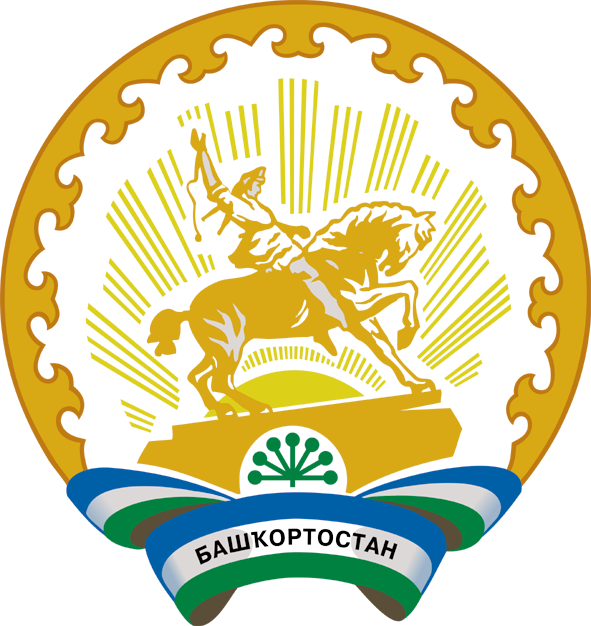 Республика БашкортостанБашҠортостан Республикаһының Туймазы  районы муниципаль районының  Ҡандра ауыл советыауыл биләмәһе Советы452765, Ҡандра ауылы,  Ленин урамы, 16Тел. 8(34782) 4-74-52Совет сельского поселения Кандринский сельсоветмуниципального районаТуймазинский районРеспублики Башкортостан452765, село Кандры, ул.Ленина, 16Тел. 8(34782) 4-74-52Приложение 1Виды разрешенного использования земельных участков и объектов капитального строительства по территориальным зонам сельского поселения Кандринский сельсовет муниципального района Туймазинский район Республики БашкортостанНаименование вида разрешенного использования земельного участка*Код (числовое обозначение)** Описание вида разрешенного использованияземельного участка ***Ж1Ж1Ж2ОД1П1П2ТР1Р2ССП1СП1СП21234456789101112131314Сельскохозяйственное использование1.0Ведение сельского хозяйства.Содержание данного вида разрешенного использования включает в себя содержание видов разрешенного использования с кодами 1.1-1.18, в том числе размещение зданий и сооружений, используемых для хранения и переработки сельскохозяйственной продукцииРастениеводство1.1Осуществление хозяйственной деятельности, связанной с выращиванием сельскохозяйственных культур.Содержание данного вида разрешенного использования включает в себя содержание видов разрешенного использования с кодами 1.2-1.6РРВыращивание зерновых и иных сельскохозяйственных культур1.2Осуществление хозяйственной деятельности на сельскохозяйственных угодьях, связанной с производством зерновых, бобовых, кормовых, технических, масличных, эфиромасличных, и иных сельскохозяйственных культурРРОвощеводство1.3Осуществление хозяйственной деятельности на сельскохозяйственных угодьях, связанной с производством картофеля, листовых, плодовых, луковичных и бахчевых сельскохозяйственных культур, в том числе с использованием теплицРРВыращивание тонизирующих, лекарственных, цветочных культур1.4Осуществление хозяйственной деятельности, в том числе на сельскохозяйственных угодьях, связанной с производством чая, лекарственных и цветочных культурРРРРСадоводство1.5Осуществление хозяйственной деятельности, в том числе на сельскохозяйственных угодьях, связанной с выращиванием многолетних плодовых и ягодных культур, винограда, и иных многолетних культурРРНаименование вида разрешенного использования земельного участка*Код (числовое обозначение)** Описание вида разрешенного использованияземельного участка ***Ж1Ж1Ж2ОД1П1П2ТР1Р2СССП1СП21234456789101112121314Выращивание льна и конопли1.6Осуществление хозяйственной деятельности, в том числе на сельскохозяйственных угодьях, связанной с выращиванием льна, коноплиРРЖивотноводство1.7Осуществление хозяйственной деятельности, связанной с производством продукции животноводства, в том числе сенокошение, выпас сельскохозяйственных животных, разведение племенных животных, производство и использование племенной продукции (материала), размещение зданий, сооружений, используемых для содержания и разведения сельскохозяйственных животных, производства, хранения и первичной переработки сельскохозяйственной продукции.Содержание данного вида разрешенного использования включает в себя содержание видов разрешенного использования с кодами 1.8-1.11РРРСкотоводство1.8Осуществление хозяйственной деятельности, в том числе на сельскохозяйственных угодьях, связанной с разведением сельскохозяйственных животных (крупного рогатого скота, овец, коз, лошадей, верблюдов, оленей);сенокошение, выпас сельскохозяйственных животных, производство кормов, размещение зданий, сооружений, используемых для содержания и разведения сельскохозяйственных животных; разведение племенных животных, производство и использование племенной продукции (материала)РРРЗвероводство1.9Осуществление хозяйственной деятельности, связанной с разведением в неволе ценных пушных зверей;размещение зданий, сооружений, используемых для содержания и разведения животных, производства, хранения и первичной переработки продукции;разведение племенных животных, производство и использование племенной продукции (материала)РРРНаименование вида разрешенного использования земельного участка*Код (числовое обозначение)** Описание вида разрешенного использованияземельного участка ***Ж1Ж1Ж2ОД1П1П2ТР1Р2СССП1СП21234456789101112121314Птицеводство1.10Осуществление хозяйственной деятельности, связанной с разведением домашних пород птиц, в том числе водоплавающих;размещение зданий, сооружений, используемых для содержания и разведения животных, производства, хранения и первичной переработки продукции птицеводства;разведение племенных животных, производство и использование племенной продукции (материала)РРРСвиноводство1.11Осуществление хозяйственной деятельности, связанной с разведением свиней;размещение зданий, сооружений, используемых для содержания и разведения животных, производства, хранения и первичной переработки продукции;разведение племенных животных, производство и использование племенной продукции (материала)РРРПчеловодство1.12Осуществление хозяйственной деятельности, в том числе на сельскохозяйственных угодьях, по разведению, содержанию и использованию пчел и иных полезных насекомых;размещение ульев, иных объектов и оборудования, необходимого для пчеловодства и разведениях иных полезных насекомых;размещение сооружений используемых для хранения и первичной переработки продукции пчеловодстваРРРыбоводство1.13Осуществление хозяйственной деятельности, связанной с разведением и (или) содержанием, выращиванием объектов рыбоводства (аквакультуры); размещение зданий, сооружений, оборудования, необходимых для осуществления рыбоводства (аквакультуры)РРНаучное обеспечение сельского хозяйства1.14Осуществление научной и селекционной работы, ведения сельского хозяйства для получения ценных с научной точки зрения образцов растительного и животного мира; размещение коллекций генетических ресурсов растенийРРРРРРНаименование вида разрешенного использования земельного участка*Код (числовое обозначение)** Описание вида разрешенного использованияземельного участка ***Ж1Ж1Ж2ОД1П1П2ТР1Р2СССП1СП21234456789101112121314Хранение и переработкасельскохозяйственнойпродукции  1.15Размещение зданий, сооружений, используемых для производства, хранения, первичной и глубокой переработки сельскохозяйственной продукцииРРУУВедение личного подсобного хозяйства на полевых участках1.16Производство сельскохозяйственной продукции без права возведения объектов капитального строительстваРРПитомники1.17Выращивание и реализация подроста деревьев и кустарников, используемых в сельском хозяйстве, а также иных сельскохозяйственных культур для получения рассады и семян;размещение сооружений, необходимых для указанных видов сельскохозяйственного производстваРРРРРРОбеспечениесельскохозяйственногопроизводства1.18Размещение машинно-транспортных и ремонтных станций, ангаров и гаражей для сельскохозяйственной техники, амбаров, водонапорных башен, трансформаторных станций и иного технического оборудования, используемого для ведения сельского хозяйстваРРУУСенокошение1.19Кошение трав, сбор и заготовка сенаРРВыпас сельскохозяйственных животных1.20Выпас сельскохозяйственных животныхРРЖилая застройка2.0Размещение жилых помещений различного вида и обеспечение проживания в них. К жилой застройке относятся здания (помещения в них), предназначенные для проживания человека, за исключением зданий (помещений), используемых:- с целью извлечения предпринимательской выгоды из предоставления жилого помещения для временного проживания в них (гостиницы, дома отдыха);- для проживания с одновременным осуществлением лечения или социального обслуживания населения (санатории, дома ребенка, дома престарелых, больницы);- как способ обеспечения непрерывности производства (вахтовые помещения, служебные жилые помещения на производственных объектах);- как способ обеспечения деятельности режимного учреждения (казармы, караульные помещения, места лишения свободы, содержания под стражей).Содержание данного вида разрешенного использования включает в себя содержание видов разрешенного использования с кодами 2.1-2.7.1, 13.1-13.3Наименование вида разрешенного использования земельного участка*Код (числовое обозначение)** Описание вида разрешенного использованияземельного участка ***Ж1Ж1Ж2ОД1П1П2ТР1Р2СССП1СП21234456789101112121314Для индивидуального жилищного строительства2.1Размещение индивидуального жилого дома (дом, пригодный для постоянного проживания, высотой не выше трех надземных этажей);выращивание плодовых, ягодных, овощных, бахчевых или иных декоративных или сельскохозяйственных культур;размещение индивидуальных гаражей и подсобных сооруженийРРУМалоэтажная многоквартирная жилая застройка2.1.1Размещение малоэтажного многоквартирного жилого дома, (дом, пригодный для постоянного проживания, высотой до 4 этажей, включая мансардный);разведение декоративных и плодовых деревьев, овощных и ягодных культур; размещение индивидуальных гаражей и иных вспомогательных сооружений; обустройство спортивных и детских площадок, площадок отдыха; размещение объектов обслуживания жилой застройки во встроенных, пристроенных и встроенно-пристроенных помещениях малоэтажного многоквартирного дома, если общая площадь таких помещений в малоэтажном многоквартирном доме не составляет более 15% общей площади помещений домаУУРРДля ведения личного подсобного хозяйства(приусадебный земельный участок)2.2Размещение жилого дома, не предназначенного для раздела на квартиры (дома, пригодные для постоянного проживания и высотой не выше трех надземных этажей);производство сельскохозяйственной продукции;размещение гаража и иных вспомогательных сооружений;содержание сельскохозяйственных животныхРРНаименование вида разрешенного использования земельного участка*Код (числовое обозначение)** Описание вида разрешенного использованияземельного участка ***Ж1Ж1Ж2ОД1П1П2ТР1Р2СССП1СП21234456789101112121314Блокированная жилая застройка2.3Размещение жилого дома, не предназначенного для раздела на квартиры, имеющего одну или несколько общих стен с соседними жилыми домами (количеством этажей не более чем три, при общем количестве совмещенных домов не более десяти и каждый из которых предназначен для проживания одной семьи, имеет общую стену (общие стены) без проемов с соседним блоком или соседними блоками, расположен на отдельном земельном участке и имеет выход на территорию общего пользования (жилые дома блокированной застройки);разведение декоративных и плодовых деревьев, овощных и ягодных культур; размещение индивидуальных гаражей и иных вспомогательных сооружений; обустройство спортивных и детских площадок, площадок отдыхаРРРРПередвижное жилье2.4Размещение сооружений, пригодных к использованию в качестве жилья (палаточные городки, кемпинги, жилые вагончики, жилые прицепы) с возможностью подключения названных сооружений к инженерным сетям, находящимся на земельном участке или на земельных участках, имеющих инженерные сооружения, предназначенных для общего пользованияРРРРРРРРРСреднеэтажная жилая застройка2.5Размещение жилых домов, предназначенных для разделения на квартиры, каждая из которых пригодна для постоянного проживания (жилые дома, высотой не выше восьми надземных этажей, разделенных на две и более квартиры);благоустройство и озеленение;размещение подземных гаражей и автостоянок;обустройство спортивных и детских площадок, площадок отдыха;размещение объектов обслуживания жилой застройки во встроенных, пристроенных и встроенно-пристроенных помещениях многоквартирного дома, если общая площадь таких помещений в многоквартирном доме не составляет более 20% общей площади помещений домаРРНаименование вида разрешенного использования земельного участка*Код (числовое обозначение)** Описание вида разрешенного использованияземельного участка ***Ж1Ж1Ж2ОД1П1П2ТР1Р2СССП1СП21234456789101112121314Многоэтажная жилая застройка(высотная застройка)2.6Размещение жилых домов, предназначенных для разделения на квартиры, каждая из которых пригодна для постоянного проживания (жилые дома высотой девять и выше этажей, включая подземные, разделенных на двадцать и более квартир);благоустройство и озеленение придомовых территорий;обустройство спортивных и детских площадок, хозяйственных площадок; размещение подземных гаражей и наземных автостоянок, размещение объектов обслуживания жилой застройки во встроенных, пристроенных и встроенно-пристроенных помещениях многоквартирного дома в отдельных помещениях дома, если площадь таких помещений в многоквартирном доме не составляет более 15% от общей площади домаУОбслуживание жилой застройки2.7Размещение объектов капитального строительства, размещение которых предусмотрено видами разрешенного использования с кодами 3.1, 3.2, 3.3, 3.4, 3.4.1, 3.5.1, 3.6, 3.7, 3.10.1, 4.1, 4.3, 4.4, 4.6, 4.7, 4.9, если их размещение связано с удовлетворением повседневных потребностей жителей, не причиняет вреда окружающей среде и санитарному благополучию, не причиняет существенного неудобства жителям, не требует установления санитарной зоныРРРРОбъекты гаражного назначения2.7.1Размещение отдельно стоящих и пристроенных гаражей, в том числе подземных, предназначенных для хранения личного автотранспорта граждан, с возможностью размещения автомобильных моекВВВВРРОбщественное использование объектов капитального строительства3.0Размещение объектов капитального строительства в целях обеспечения удовлетворения бытовых, социальных и духовных потребностей человека.Содержание данного вида разрешенного использования включает в себя содержание видов разрешенного использования с кодами 3.1-3.10.2Наименование вида разрешенного использования земельного участка*Код (числовое обозначение)** Описание вида разрешенного использованияземельного участка ***Ж1Ж1Ж2ОД1П1П2ТР1Р2СССП1СП21234456789101112121314Коммунальное обслуживание3.1Размещение объектов капитального строительства в целях обеспечения физических и юридических лиц коммунальными услугами, в частности: поставки воды, тепла, электричества, газа, предоставления услуг связи, отвода канализационных стоков, очистки и уборки объектов недвижимости (котельных, водозаборов, очистных сооружений, насосных станций, водопроводов, линий электропередач, трансформаторных подстанций, газопроводов, линий связи, телефонных станций, канализаций, стоянок, гаражей и мастерских для обслуживания уборочной и аварийной техники, а также зданий или помещений, предназначенных для приема физических и юридических лиц в связи с предоставлением им коммунальных услуг)ВВВВРРРВВВВВВПредоставление коммунальных услуг3.1.1Размещение зданий и сооружений, обеспечивающих поставку воды, тепла, электричества, газа, отвод канализационных стоков, очистку и уборку объектов недвижимости (котельных, водозаборов, очистных сооружений, насосных станций, водопроводов, линий электропередач, трансформаторных подстанций, газопроводов, линий связи, телефонных станций, канализаций, стоянок, гаражей и мастерских для обслуживания уборочной и аварийной техники, сооружений, необходимых для сбора и плавки снега)ВВВВРРРВВВВВВАдминистративные здания организаций, обеспечивающих предоставление коммунальных услуг3.1.2Размещение зданий, предназначенных для приема физических и юридических лиц в связи с предоставлением им коммунальных услугУУРРРРРРНаименование вида разрешенного использования земельного участка*Код (числовое обозначение)** Описание вида разрешенного использованияземельного участка ***Ж1Ж1Ж2ОД1П1П2ТР1Р2СССП1СП21234456789101112121314Социальное обслуживание3.2Размещение объектов капитального строительства, предназначенных для оказания гражданам социальной помощи (службы занятости населения, дома престарелых, дома ребенка, детские дома, пункты питания малоимущих граждан, пункты ночлега для бездомных граждан, службы психологической и бесплатной юридической помощи, социальные, пенсионные и иные службы, в которых осуществляется прием граждан по вопросам оказания социальной помощи и назначения социальных или пенсионных выплат);размещение объектов капитального строительства для размещения отделений почты и телеграфа;размещение объектов капитального строительства для размещения общественных некоммерческих организаций: благотворительных организаций, клубов по интересамРРРРДома социального обслуживания3.2.1Размещение зданий, предназначенных для размещения домов престарелых, домов ребенка, детских домов, пунктов ночлега для бездомных граждан;размещение объектов капитального строительства для временного размещения вынужденных переселенцев, лиц, признанных беженцамиУУРРОказание социальной помощи населению3.2.2Размещение зданий, предназначенных для служб психологической и бесплатной юридической помощи, социальных, пенсионных и иных служб (службы занятости населения, пункты питания малоимущих граждан), в которых осуществляется прием граждан по вопросам оказания социальной помощи и назначения социальных или пенсионных выплат, а также для размещения общественных некоммерческих организаций:некоммерческих фондов, благотворительных организаций, клубов по интересамРРРРОказание услуг связи3.2.3Размещение зданий, предназначенных для размещения пунктов оказания услуг почтовой, телеграфной, междугородней и международной телефонной связиРРРРУОбщежития3.2.4Размещение зданий, предназначенных для размещения общежитий, предназначенных для проживания граждан на время их работы, службы или обучения, за исключением зданий, размещение которых предусмотрено содержанием вида разрешенного использования с кодом 4.7РРУУНаименование вида разрешенного использования земельного участка*Код (числовое обозначение)** Описание вида разрешенного использованияземельного участка ***Ж1Ж1Ж2ОД1П1П2ТР1Р2СССП1СП21234456789101112121314Бытовое обслуживание3.3Размещение объектов капитального строительства, предназначенных для оказания населению или организациям бытовых услуг (мастерские мелкого ремонта, ателье, бани, парикмахерские, прачечные, химчистки, похоронные бюро)РРРРУЗдравоохранение3.4Размещение объектов капитального строительства, предназначенных для оказания гражданам медицинской помощи. Содержание данного вида разрешенного использования включает в себя содержание видов разрешенного использования с кодами 3.4.1 - 3.4.2РРРРАмбулаторно-поликлиническое обслуживание3.4.1Размещение объектов капитального строительства, предназначенных для оказания гражданам амбулаторно-поликлинической медицинской помощи (поликлиники, фельдшерские пункты, пункты здравоохранения, центры матери и ребенка, диагностические центры, молочные кухни, станции донорства крови, клинические лаборатории)РРРРСтационарное медицинское обслуживание3.4.2Размещение объектов капитального строительства, предназначенных для оказания гражданам медицинской помощи в стационарах (больницы, родильные дома, научно-медицинские учреждения и прочие объекты, обеспечивающие оказание услуги по лечению в стационаре); размещение станций скорой помощиРРРРОбразование и просвещение3.5Размещение объектов капитального строительства, предназначенных для воспитания, образования и просвещения (детские ясли, детские сады, школы, лицеи, гимназии, профессиональные технические училища, колледжи, художественные, музыкальные школы и училища, образовательные кружки, общества знаний, институты, университеты, организации по переподготовке и повышению квалификации специалистов и иные организации, осуществляющие деятельность по воспитанию, образованию и просвещению). Содержание данного вида разрешенного использования включает в себя содержание видов разрешенного использования с кодами 3.5.1 - 3.5.2УУРРНаименование вида разрешенного использования земельного участка*Код (числовое обозначение)** Описание вида разрешенного использованияземельного участка ***Ж1Ж1Ж2ОД1П1П2ТР1Р2СССП1СП2123445789101112121314Дошкольное, начальное и среднее общее образование3.5.1Размещение объектов капитального строительства, предназначенных для просвещения, дошкольного, начального и среднего общего образования (детские ясли, детские сады, школы, лицеи, гимназии, художественные, музыкальные школы, образовательные кружки и иные организации, осуществляющие деятельность по воспитанию, образованию и просвещению)РРРРСреднее и высшее профессиональное образование3.5.2Размещение объектов капитального строительства, предназначенных для профессионального образования и просвещения (профессиональные технические училища, колледжи, художественные, музыкальные училища, общества знаний, институты, университеты, организации по переподготовке и повышению квалификации специалистов и иные организации, осуществляющие деятельность по образованию и просвещению)РРКультурное развитие3.6Размещение объектов капитального строительства, предназначенных для размещения в них музеев, выставочных залов, художественных галерей, домов культуры, библиотек, кинотеатров и кинозалов, театров, филармоний, планетариев;устройство площадок для празднеств и гуляний;размещение зданий и сооружений для размещения цирков, зверинцев, зоопарков, океанариумовУУРРРелигиозное использование3.7Размещение объектов капитального строительства, предназначенных для отправления религиозных обрядов (церкви, соборы, храмы, часовни, монастыри, мечети, молельные дома);размещение объектов капитального строительства, предназначенных для постоянного местонахождения духовных лиц, паломников и послушников в связи с осуществлением ими религиозной службы, а также для осуществления благотворительной и религиозной образовательной деятельности (монастыри, скиты, воскресные школы, семинарии, духовные училища)РРРРРНаименование вида разрешенного использования земельного участка*Код (числовое обозначение)** Описание вида разрешенного использованияземельного участка ***Ж1Ж1Ж2ОД1П1П2ТР1Р2СССП1СП21234456789101112121314Общественное управление3.8Размещение объектов капитального строительства, предназначенных для размещения органов государственной власти, органов местного самоуправления, судов, а также организаций, непосредственно обеспечивающих их деятельность; размещение объектов капитального строительства, предназначенных для размещения органов управления политических партий, профессиональных и отраслевых союзов, творческих союзов и иных общественных объединений граждан по отраслевому или политическому признаку, размещение объектов капитального строительства для дипломатических представительства иностранных государств и консульских учреждений в Российской ФедерацииРРРРОбеспечение научной деятельности3.9Размещение объектов капитального строительства для проведения научных исследований и изысканий, испытаний опытных промышленных образцов, для размещения организаций, осуществляющих научные изыскания, исследования и разработки (научно-исследовательские институты, проектные институты, научные центры, опытно-конструкторские центры, государственные академии наук, в том числе отраслевые), проведения научной и селекционной работы, ведения сельского и лесного хозяйства для получения ценных с научной точки зрения образцов растительного и животного мираРРРРРОбеспечение деятельности в области гидрометеорологии и смежных с ней областях3.9.1Размещение объектов капитального строительства, предназначенных для наблюдений за физическими и химическими процессами, происходящими в окружающей среде, определения ее гидрометеорологических, агрометеорологических и гелиогеофизических характеристик, уровня загрязнения атмосферного воздуха, почв, водных объектов, в том числе по гидробиологическим показателям, и околоземного - космического пространства, зданий и сооружений, используемых в области гидрометеорологии и смежных с ней областях (доплеровские метеорологические радиолокаторы, гидрологические посты и другие)РРРРНаименование вида разрешенного использования земельного участка*Код (числовое обозначение)** Описание вида разрешенного использованияземельного участка ***Ж1Ж1Ж2ОД1П1П2ТР1Р2СССП1СП21234456789101112121314Ветеринарное обслуживание3.10Размещение объектов капитального строительства, предназначенных для оказания ветеринарных услуг, содержания или разведения животных, не являющихся сельскохозяйственными, под надзором человека. Содержание данного вида разрешенного использования включает в себя содержание видов разрешенного использования с кодами 3.10.1 - 3.10.2РРРРРРАмбулаторное ветеринарное обслуживание3.10.1Размещение объектов капитального строительства, предназначенных для оказания ветеринарных услуг без содержания животныхРРРРРРРПриюты для животных3.10.2Размещение объектов капитального строительства, предназначенных для оказания ветеринарных услуг в стационаре;размещение объектов капитального строительства, предназначенных для содержания, разведения животных, не являющихся сельскохозяйственными, под надзором человека, оказания услуг по содержанию и лечению бездомных животных;размещение объектов капитального строительства, предназначенных для организации гостиниц для животныхРРРРРРПредприниматель-ство4.0Размещение объектов капитального строительства в целях извлечения прибыли на основании торговой, банковской и иной предпринимательской деятельности. Содержание данного вида разрешенного использования включает в себя содержание видов разрешенного использования, предусмотренных кодами 4.1-4.10Деловое управление4.1Размещение объектов капитального строительства с целью: размещения объектов управленческой деятельности, не связанной с государственным или муниципальным управлением и оказанием услуг, а также с целью обеспечения совершения сделок, не требующих передачи товара в момент их совершения между организациями, в том числе биржевая деятельность (за исключением банковской и страховой деятельности)РРРРНаименование вида разрешенного использования земельного участка*Код (числовое обозначение)** Описание вида разрешенного использованияземельного участка ***Ж1Ж1Ж2ОД1П1П2ТР1Р2СССП1СП21234456789101112121314Объекты торговли (торговые центры, торгово-развлекательные центры (комплексы)4.2Размещение объектов капитального строительства, общей площадью свыше 5000 кв. м с целью размещения одной или нескольких организаций, осуществляющих продажу товаров, и (или) оказание услуг в соответствии с содержанием видов разрешенного использования с кодами 4.5-4.9;размещение гаражей и (или) стоянок для автомобилей сотрудников и посетителей торгового центраРРРРРынки4.3Размещение объектов капитального строительства, сооружений, предназначенных для организации постоянной или временной торговли (ярмарка, рынок, базар), с учетом того, что каждое из торговых мест не располагает торговой площадью более 200 кв. м;размещение гаражей и (или) стоянок для автомобилей сотрудников и посетителей рынкаРРРРМагазины4.4Размещение объектов капитального строительства, предназначенных для продажи товаров, торговая площадь которых составляет до 5000 кв. мРРРРРРРУБанковская и страховая деятельность4.5Размещение объектов капитального строительства, предназначенных для размещения организаций, оказывающих банковские и страховыеРРОбщественное питание4.6Размещение объектов капитального строительства в целях устройства мест общественного питания (рестораны, кафе, столовые, закусочные, бары)РРВВВВВВГостиничное обслуживание4.7Размещение гостиниц, а также иных зданий, используемых с целью извлечения предпринимательской выгоды из предоставления жилого помещения для временного проживания в нихУУРРУУРУРазвлечения4.8Размещение объектов капитального строительства, предназначенных для размещения: дискотек и танцевальных площадок, ночных клубов, аквапарков, боулинга, аттракционов, ипподромов, игровых автоматов (кроме игрового оборудования, используемого для проведения азартных игр) и игровых площадок; в игорных зонах также допускается размещение игорных заведений, залов игровых автоматов, используемых для проведения азартных игр и игровых столов, а также размещение гостиниц и заведений общественного питания для посетителей игорных зонРРРНаименование вида разрешенного использования земельного участка*Код (числовое обозначение)** Описание вида разрешенного использованияземельного участка ***Ж1Ж1Ж2ОД1П1П2ТР1Р2СССП1СП21234456789101112121314Обслуживание автотранспорта4.9Размещение постоянных или временных гаражей с несколькими стояночными местами, стоянок (парковок), гаражей, в том числе многоярусных, не указанных в коде 2.7.1РРРРОбъекты придорожного сервиса4.9.1Размещение автозаправочных станций (бензиновых, газовых); размещение магазинов сопутствующей торговли, зданий для организации общественного питания в качестве объектов придорожного сервиса; предоставление гостиничных услуг в качестве придорожного сервиса; размещение автомобильных моек и прачечных для автомобильных принадлежностей, мастерских, предназначенных для ремонта и обслуживания автомобилей и прочих объектов придорожного сервисаРРРРВыставочно-ярмарочная деятельность4.10Размещение объектов капитального строительства, сооружений, предназначенных для осуществления выставочно-ярмарочной и конгрессной деятельности, включая деятельность, необходимую для обслуживания указанных мероприятий (застройка экспозиционной площади, организация питания участников мероприятий)РРРРОтдых (рекреация)5.0Обустройство мест для занятия спортом, физической культурой, пешими или верховыми прогулками, отдыха и туризма, наблюдения за природой, пикников, охоты, рыбалки и иной деятельности;создание и уход за парками, городскими лесами, садами и скверами, прудами, озерами, водохранилищами, пляжами, береговыми полосами водных объектов общего пользования, а также обустройство мест отдыха в них.Содержание данного вида разрешенного использования включает в себя содержание видов разрешенного использования с кодами 5.1 - 5.5Наименование вида разрешенного использования земельного участка*Код (числовое обозначение)** Описание вида разрешенного использованияземельного участка ***Ж1Ж1Ж2ОД1П1П2ТР1Р2СССП1СП21234456789101112121314Спорт5.1Размещение объектов капитального строительства в качестве спортивных клубов, спортивных залов, бассейнов, устройство площадок для занятия спортом и физкультурой (беговые дорожки, спортивные сооружения, теннисные корты, поля для спортивной игры, автодромы, мотодромы, трамплины, трассы и спортивные стрельбища), в том числе водным (причалы и сооружения, необходимые для водных видов спорта и хранения соответствующего инвентаря);размещение спортивных баз и лагерейРРРРРРРРПриродно-познавательный туризм5.2Размещение баз и палаточных лагерей для проведения походов и экскурсий по ознакомлению с природой, пеших и конных прогулок, устройство троп и дорожек, размещение щитов с познавательными сведениями об окружающей природной среде;осуществление необходимых природоохранных и природовосстановительных мероприятийРрТуристическое обслуживание5.2.1Размещение пансионатов, туристических гостиниц, кемпингов, домов отдыха, не оказывающих услуги по лечению, а также иных зданий, используемых с целью извлечения предпринимательской выгоды из предоставления жилого помещения для временного проживания в них; размещение детских лагерейРРОхота и рыбалка5.3Обустройство мест охоты и рыбалки, в том числе размещение дома охотника или рыболова, сооружений, необходимых для восстановления и поддержания поголовья зверей или количества рыбыРРРПоля для гольфа или конных прогулок5.5Обустройство мест для игры в гольф или осуществления конных прогулок, в том числе осуществление необходимых земляных работ и вспомогательных сооружений; размещение конноспортивных манежей, не предусматривающих устройство трибунРРРРРПроизводственная деятельность6.0Размещение объектов капитального строительства в целях добычи недр, их переработки, изготовления вещей промышленным способомНаименование вида разрешенного использования земельного участка*Код (числовое обозначение)** Описание вида разрешенного использованияземельного участка ***Ж1Ж1Ж2ОД1П1П2ТР1Р2СССП1СП21234456789101112121314Недропользование6.1Осуществление геологических изысканий;добыча недр открытым (карьеры, отвалы) и закрытым (шахты, скважины) способами;размещение объектов капитального строительства, в том числе подземных, в целях добычи недр;размещение объектов капитального строительства, необходимых для подготовки сырья к транспортировке и (или) промышленной переработке;размещение объектов капитального строительства, предназначенных для проживания в них сотрудников, осуществляющих обслуживание зданий и сооружений, необходимых для целей недропользования, если добыча недр происходит на межселенной территорииРТяжелая промышленность6.2Размещение объектов капитального строительства горно-обогатительной и горно-перерабатывающей, металлургической, машиностроительной промышленности, а также изготовления и ремонта продукции судостроения, авиастроения, вагоностроения, машиностроения, станкостроения, а также другие подобные промышленные предприятия, для эксплуатации которых предусматривается установление охранных или санитарно-защитных зон, за исключением случаев, когда объект промышленности отнесен к иному виду разрешенного использованияРАвтомобилестроительная промышленность6.2.1Размещение объектов капитального строительства, предназначенных для производства транспортных средств и оборудования, производства автомобилей, производства автомобильных кузовов, производства прицепов, полуприцепов и контейнеров, предназначенных для перевозки одним или несколькими видами транспорта, производства частей и принадлежностей автомобилей и их двигателейРЛегкая промышленность6.3Размещение объектов капитального строительства, предназначенных для текстильной, фарфоро-фаянсовой, электронной промышленностиРРНаименование вида разрешенного использования земельного участка*Код (числовое обозначение)** Описание вида разрешенного использованияземельного участка ***Ж1Ж1Ж2ОД1П1П2ТР1Р2СССП1СП2123445789101112121314Фармацевтическая промышленность6.3.1Размещение объектов капитального строительства, предназначенных для фармацевтического производства, в том числе объектов, в отношении которых предусматривается установление охранных или санитарно-защитных зонРРПищевая промышленность6.4Размещение объектов пищевой промышленности, по переработке сельскохозяйственной продукции способом, приводящим к их переработке в иную продукцию (консервирование, копчение, хлебопечение), в том числе для производства напитков, алкогольных напитков и табачных изделийРРРРРНефтехимическая промышленность6.5Размещение объектов капитального строительства, предназначенных для переработки углеводородного сырья, изготовления удобрений, полимеров, химической продукции бытового назначения и подобной продукции, а также другие подобные промышленные предприятияРРСтроительная промышленность6.6Размещение объектов капитального строительства, предназначенных для производства: строительных материалов (кирпичей, пиломатериалов, цемента, крепежных материалов), бытового и строительного газового и сантехнического оборудования, лифтов и подъемников, столярной продукции, сборных домов или их частей и тому подобной продукцииРРРЭнергетика6.7Размещение объектов гидроэнергетики, тепловых станций и других электростанций, размещение обслуживающих и вспомогательных для электростанций сооружений (золоотвалов, гидротехнических сооружений); размещение объектов электросетевого хозяйства, за исключением объектов энергетики, размещение которых предусмотрено содержанием вида разрешенного использования с кодом 3.1РРРНаименование вида разрешенного использования земельного участка*Код (числовое обозначение)** Описание вида разрешенного использованияземельного участка ***Ж1Ж1Ж2ОД1П1П2ТР1Р2СССП1СП21234456789101112121314Связь6.8Размещение объектов связи, радиовещания, телевидения, включая воздушные радиорелейные, надземные и подземные кабельные линии связи, линии радиофикации, антенные поля, усилительные пункты на кабельных линиях связи, инфраструктуру спутниковой связи и телерадиовещания, за исключением объектов связи, размещение которых предусмотрено содержанием вида разрешенного использования с кодом 3.1.1, 3.2.3ВВВВВВВВВВВВВСклады6.9Размещение сооружений, имеющих назначение по временному хранению, распределению и перевалке грузов (за исключением хранения стратегических запасов), не являющихся частями производственных комплексов, на которых был создан груз: промышленные базы, склады, погрузочные терминалы и доки, нефтехранилища и нефтеналивные станции, газовые хранилища и обслуживающие их газоконденсатные и газоперекачивающие станции, элеваторы и продовольственные склады, за исключением железнодорожных перевалочных складовРРРРЦеллюлозно-бумажная промышленность6.11Размещение объектов капитального строительства, предназначенных для целлюлозно-бумажного производства, производства целлюлозы, древесной массы, бумаги, картона и изделий из них, издательской и полиграфической деятельности, тиражирования записанных носителей информацииРРРТранспорт7.0Размещение различного рода путей сообщения и сооружений, используемых для перевозки людей или грузов, либо передачи веществ.Содержание данного вида разрешенного использования включает в себя содержание видов разрешенного использования с кодами 7.1 -7.5Наименование вида разрешенного использования земельного участка*Код (числовое обозначение)** Описание вида разрешенного использованияземельного участка ***Ж1Ж1Ж2ОД2П1П2ТРС1С1С3СП11234456789101112121314Железнодорожный транспорт7.1Размещение железнодорожных путей; размещение, зданий и сооружений, в том числе железнодорожных вокзалов и станций, а также устройств и объектов, необходимых для эксплуатации, содержания, строительства, реконструкции, ремонта наземных и подземных зданий, сооружений, устройств и других объектов железнодорожного транспорта; размещение погрузочно-разгрузочных площадок, прирельсовых складов (за исключением складов горюче-смазочных материалов и автозаправочных станций любых типов, а также складов, предназначенных для хранения опасных веществ и материалов, не предназначенных непосредственно для обеспечения железнодорожных перевозок) и иных объектов при условии соблюдения требований безопасности движения, установленных федеральными законами; размещение наземных сооружений метрополитена, в том числе посадочных станций, вентиляционных шахт;размещение наземных сооружений для трамвайного сообщения и иных специальных дорог (канатных, монорельсовых, фуникулеров)РРРРАвтомобильный транспорт7.2Размещение автомобильных дорог и технически связанных с ними сооружений; размещение зданий и сооружений, предназначенных для обслуживания пассажиров, а также обеспечивающие работу транспортных средств, размещение объектов, предназначенных для размещения постов органов внутренних дел, ответственных за безопасность дорожного движения;оборудование земельных участков для стоянок автомобильного транспорта, а также для размещения депо (устройства мест стоянок) автомобильного транспорта, осуществляющего перевозки людей по установленному маршрутуРРРРРРРРРРРРРНаименование вида разрешенного использования земельного участка*Код (числовое обозначение)** Описание вида разрешенного использованияземельного участка ***Ж1Ж1Ж2ОД1П1П2ТР1Р2СССП1СП21234456789101112121314Водный транспорт7.3Размещение искусственно созданных для судоходства внутренних водных путей, размещение объектов капитального строительства внутренних водных путей, размещение объектов капитального строительства морских портов, размещение объектов капитального строительства, в том числе морских и речных портов, причалов, пристаней, гидротехнических сооружений, навигационного оборудования и других объектов, необходимых для обеспечения судоходства и водных перевозокРРРРВоздушный транспорт7.4Размещение аэродромов, вертолетных площадок (вертодромов), обустройство мест для приводнения и причаливания гидросамолетов, размещение радиотехнического обеспечения полетов и прочих объектов, необходимых для взлета и приземления (приводнения) воздушных судов, размещение аэропортов (аэровокзалов) и иных объектов, необходимых для посадки и высадки пассажиров и их сопутствующего обслуживания и обеспечения их безопасности, а также размещение объектов, необходимых для погрузки, разгрузки и хранения грузов, перемещаемых воздушным путем; размещение объектов, предназначенных для технического обслуживания и ремонта воздушных судовУРРРРТрубопроводный транспорт7.5Размещение нефтепроводов, водопроводов, газопроводов и иных трубопроводов, а также иных зданий и сооружений, необходимых для эксплуатации названных трубопроводовРРРРНаименование вида разрешенного использования земельного участка*Код (числовое обозначение)** Описание вида разрешенного использованияземельного участка ***Ж1Ж1Ж2ОД1П1П2ТР1Р2СССП1СП21234456789101112121314Обеспечение обороны и безопасности8.0Размещение объектов капитального строительства, необходимых для подготовки и поддержания в боевой готовности Вооруженных Сил Российской Федерации, других войск, воинских формирований и органов управлений ими (размещение военных организаций, внутренних войск, учреждений и других объектов, дислокация войск и сил флота), проведение воинских учений и других мероприятий, направленных на обеспечение боевой готовности воинских частей; размещение зданий военных училищ, военных институтов, военных университетов, военных академий;размещение объектов, обеспечивающих осуществление таможенной деятельностиОбеспечение вооруженных сил8.1Размещение объектов капитального строительства, предназначенных для разработки, испытания, производства ремонта или уничтожения вооружения, техники военного назначения и боеприпасов;обустройство земельных участков в качестве испытательных полигонов, мест уничтожения вооружения и захоронения отходов, возникающих в связи с использованием, производством, ремонтом или уничтожением вооружений или боеприпасов;размещение объектов капитального строительства, необходимых для создания и хранения запасов материальных ценностей в государственном и мобилизационном резервах (хранилища, склады и другие объекты);размещение объектов, для обеспечения безопасности которых были созданы закрытые административно-территориальные образованияРРРРРОбеспечение внутреннего правопорядка8.3Размещение объектов капитального строительства, необходимых для подготовки и поддержания в готовности органов внутренних дел и спасательных служб, в которых существует военизированная служба; размещение объектов гражданской обороны, за исключением объектов гражданской обороны, являющихся частями производственных зданийРРРРВВРРРРРНаименование вида разрешенного использования земельного участка*Код (числовое обозначение)** Описание вида разрешенного использованияземельного участка ***Ж1Ж1Ж2ОД1П1П2ТР1Р2СССП1СП2СП2СП212344567891011121213141414Обеспечение деятельности по исполнению наказаний8.4Размещение объектов капитального строительства для создания мест лишения свободы (следственные изоляторы, тюрьмы, поселения)РРРДеятельность по особой охране и изучению природы9.0Сохранение и изучение растительного и животного мира путем создания особо охраняемых природных территорий, в границах которых хозяйственная деятельность, кроме деятельности, связанной с охраной и изучением природы, не допускается (государственные природные заповедники, национальные и природные парки, памятники природы, дендрологические парки, ботанические сады)Охрана природных территорий9.1Сохранение отдельных естественных качеств окружающей природной среды путем ограничения хозяйственной деятельности в данной зоне, в частности: создание и уход за запретными полосами, создание и уход за защитными лесами, в том числе городскими лесами, лесами в лесопарках, и иная хозяйственная деятельность, разрешенная в защитных лесах, соблюдение режима использования природных ресурсов в заказниках, сохранение свойств земель, являющихся особо ценнымиРРКурортная деятельность9.2Использование, в том числе с их извлечением, для лечения и оздоровления человека природных лечебных ресурсов (месторождения минеральных вод, лечебные грязи, рапой лиманов и озер, особый климат и иные природные факторы и условия, которые используются или могут использоваться для профилактики и лечения заболеваний человека), а также охрана лечебных ресурсов от истощения и уничтожения в границах первой зоны округа горно-санитарной или санитарной охраны лечебно-оздоровительных местностей и курортаРРСанаторная деятельность9.2.1Размещение санаториев и профилакториев, обеспечивающих оказание услуги по лечению и оздоровлению населения;обустройство лечебно-оздоровительных местностей (пляжи, бюветы, места добычи целебной грязи);размещение лечебно-оздоровительных лагерейРРРНаименование вида разрешенного использования земельного участка*Код (числовое обозначение)** Описание вида разрешенного использованияземельного участка ***Ж1Ж1Ж2ОД1П1П2ТР1Р2СССП1СП21234456789101112121314Историко-культурная деятельность9.3Сохранение и изучение объектов культурного наследия народов Российской Федерации (памятников истории и культуры), в том числе: объектов археологического наследия, достопримечательных мест, мест бытования исторических промыслов, производств и ремесел, недействующих военных и гражданских захоронений, объектов культурного наследия, хозяйственная деятельность, являющаяся историческим промыслом или ремеслом, а также хозяйственная деятельность, обеспечивающая познавательный туризмРРРИспользование лесов10.0Деятельность по заготовке, первичной обработке и вывозу древесины и недревесных лесных ресурсов, охрана и восстановление лесов и иные цели. Содержание данного вида разрешенного использования включает в себя содержание видов разрешенного использования с кодами 10.1-10.5Заготовка древесины10.1Рубка лесных насаждений, выросших в природных условиях, в том числе гражданами для собственных нужд, частичная переработка, хранение и вывоз древесины, создание лесных дорог, размещение сооружений, необходимых для обработки и хранения древесины (лесных складов, лесопилен), охрана и восстановление лесовРРРРРЛесные плантации10.2Выращивание и рубка лесных насаждений, выращенных трудом человека, частичная переработка, хранение и вывоз древесины, создание дорог, размещение сооружений, необходимых для обработки и хранения древесины (лесных складов, лесопилен), охрана лесовРРРЗаготовка лесных ресурсов10.3Заготовка живицы, сбор недревесных лесных ресурсов, в том числе гражданами для собственных нужд, заготовка пищевых лесных ресурсов и дикорастущих растений, хранение, неглубокая переработка и вывоз добытых лесных ресурсов, размещение временных сооружений, необходимых для хранения и неглубокой переработки лесных ресурсов (сушилки, грибоварни, склады), охрана лесовРРНаименование вида разрешенного использования земельного участка*Код (числовое обозначение)** Описание вида разрешенного использованияземельного участка ***Ж1Ж1Ж2ОД1П1П2ТР1Р2СССП1СП21234456789101112121314Резервные леса10.4Деятельность, связанная с охраной лесовРРВодные объекты11.0Ледники, снежники, ручьи, реки, озера, болота, территориальные моря и другие поверхностные водные объектыОбщее пользование водными объектами11.1Использование земельных участков, примыкающих к водным объектам способами, необходимыми для осуществления общего водопользования (водопользования, осуществляемого гражданами для личных нужд, а также забор (изъятие) водных ресурсов для целей питьевого и хозяйственно-бытового водоснабжения, купание, использование маломерных судов, водных мотоциклов и других технических средств, предназначенных для отдыха на водных объектах, водопой, если соответствующие запреты не установлены законодательством)РРРРРРРРРРРРРСпециальное пользование водными объектами11.2Использование земельных участков, примыкающих к водным объектам способами, необходимыми для специального водопользования (забор водных ресурсов из поверхностных водных объектов, сброс сточных вод и (или) дренажных вод, проведение дноуглубительных, взрывных, буровых и других работ, связанных с изменением дна и берегов водных объектов)РРРРРРРРРГидротехнические сооружения11.3Размещение гидротехнических сооружений, необходимых для эксплуатации водохранилищ (плотин, водосбросов, водозаборных, водовыпускных и других гидротехнических сооружений, судопропускных сооружений, рыбозащитных и рыбопропускных сооружений, берегозащитных сооружений)РРРРРЗемельные участки (территории) общего пользования12.0Размещение объектов улично-дорожной сети, автомобильных дорог и пешеходных тротуаров в границах населенных пунктов, пешеходных переходов, набережных, береговых полос водных объектов общего пользования, скверов, бульваров, площадей, проездов, малых архитектурных форм благоустройстваименование вида разрешенного использования земельного участка*Код (числовое обозначение)** Описание вида разрешенного использованияземельного участка ***Ж1Ж1Ж2ОД1П1П2ТР1Р2СССП1СП21234456789101112121314Улично-дорожная сеть12.0.1Размещение объектов улично-дорожной сети: автомобильных дорог, трамвайных путей и пешеходных тротуаров в границах населенных пунктов, пешеходных переходов, бульваров, площадей, проездов, велодорожек и объектов велотранспортной и инженерной инфраструктуры;размещение придорожных стоянок (парковок) транспортных средств в границах городских улиц и дорог, за исключением предусмотренных видами разрешенного использования с кодами 2.7.1, 4.9, 7.2.3, а также некапитальных сооружений, предназначенных для охраны транспортных средствРРРРРРРРУУУРУБлагоустройство территории12.0.2Размещение декоративных, технических, планировочных, конструктивных устройств, элементов озеленения, различных видов оборудования и оформления, малых архитектурных форм, некапитальных нестационарных строений и сооружений, информационных щитов и указателей, применяемых как составные части благоустройства территории, общественных туалетовРРРРРРРРУУУРУРитуальная деятельность12.1Размещение кладбищ, крематориев и мест захоронения; размещение соответствующих культовых сооруженийРРРСпециальная деятельность12.2Размещение, хранение, захоронение, утилизация, накопление, обработка, обезвреживание отходов производства и потребления, медицинских отходов, биологических отходов, радиоактивных отходов, веществ, разрушающих озоновый слой, а также размещение объектов размещения отходов, захоронения, хранения, обезвреживания таких отходов (скотомогильников, мусоросжигательных и мусороперерабатывающих заводов, полигонов по захоронению и сортировке бытового мусора и отходов, мест сбора вещей для их вторичной переработкиУЗапас12.3Отсутствие хозяйственной деятельностиУУУУУУУУУУУУУВедение огородничества13.1Осуществление деятельности, связанной с выращиванием ягодных, овощных, бахчевых или иных сельскохозяйственных культур и картофеля; размещение некапитального жилого строения и хозяйственных строений и сооружений, предназначенных для хранения сельскохозяйственных орудий труда и выращенной сельскохозяйственной продукцииРРРРРВедение садоводства13.2Осуществление деятельности, связанной с выращиванием плодовых, ягодных, овощных, бахчевых или иных сельскохозяйственных культур и картофеля;размещение садового дома, предназначенного для отдыха и не подлежащего разделу на квартиры;размещение хозяйственных строений и сооруженийРРРР- основной вид разрешенного использованияУ- условно разрешенный вид использованияВ- вспомогательный вид разрешенного использования- запрещенный вид использования